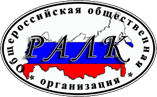 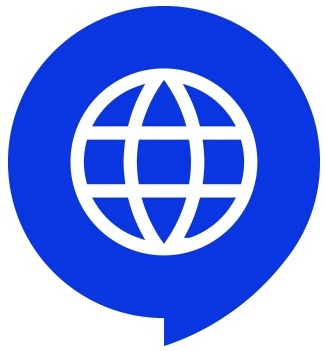 Российская Ассоциация лингвистов-когнитологовНИЖЕГОРОДСКИЙ ГОСУДАРСТВЕННЫЙ ЛИНГВИСТИЧЕСКИЙ УНИВЕРСИТЕТ ИМ. н.а. дОБРОЛЮБОВАУважаемые коллеги!Приглашаем Вас принять участие в Международной научной конференции по когнитивной лингвистике «Язык и мышление в эпоху глобальных перемен», которая проводится на базе Нижегородского государственного лингвистического университета им. Н.А. Добролюбова 2-4 июня 2021 года (Нижний Новгород, Россия).Основные проблемы для обсуждения на конференции:Теоретические и методологические проблемы когнитивной лингвистикиКонцептуализация и категоризация реалий меняющегося мира в языкеКогнитивно-дискурсивные исследования в зеркале глобальных переменКогнитивная лингвистика и междисциплинарные исследования Когнитивные исследования текста и разных типов дискурсаКогнитивная прагматикаКогнитивное переводоведениеКогнитивная социо-, этно- и психолингвистикаКогнитивные подходы и решения в современном терминоведенииКогнитивная лингвистика и межкультурная коммуникация: точки взаимодействия и взаимообогащенияКогнитивно-информационная парадигма в образованииРабочие языки конференции – русский, английский, немецкий, китайскийДля участия в конференции необходимо прислать заявку (см. Приложение 1) и материалы выступлений (см. Приложение 2) на электронный адрес: lunn.ralk@gmail.com Иванову Андрею Владимировичу.Файл с материалами для публикации должен быть озаглавлен по фамилии участника латинскими буквами: ivanov_abstractФайл с заявкой на участие в конгрессе должен быть озаглавлен по фамилии участника латинскими буквами: ivanov_applВнимание! В файле с заявкой должна быть приложена транслитерация русскоязычных источников из списка литературы. Для автоматической транслитерации использовать программу на сайте http://www.translit.ru, вариант BGN (Board of Geographic Names).Заявки на участие, тексты для публикации в сборнике материалов конференции принимаются до 20 декабря 2020 г. Просим учесть при подготовке материалов, что в программу конференции будут включены только материалы, касающиеся обсуждаемых проблем. Материалы выступлений будут опубликованы к началу конференции в академической серии «Когнитивные исследования языка», включенной в Перечень ВАК и индексируемой в РИНЦ, после обязательного рецензирования редколлегией.Организационный взнос (подготовка и печать сборника материалов конференции, программы, иные расходы, связанные с подготовкой и проведением конференции) составляет 4700 рублей (для членов РАЛК – 4000 рублей) и оплачивается ТОЛЬКО после получения письма о положительном решении оргкомитета, в котором будут указаны реквизиты для оплаты. Оргвзнос не включает почтовые расходы по рассылке сборника материалов конференции. Оплата почтовых расходов производится дополнительно к сумме оргвзноса. Стоимость рассылки будет уточнена в письме об оплате оргвзноса.Адрес оргкомитета: Россия, 603155, г. Нижний Новгород, ул. Минина, д. 31а, Нижегородский государственный лингвистический университет им. Н.А. Добролюбова, Управление по НИД, Терехина Юлия НиколаевнаФормат конференции предполагает пленарные и секционные заседания, мастер-классы/лекции ведущих отечественных и зарубежных исследователей, круглые столы. В работе конференции примут участие ведущие отечественные и зарубежные исследователи (информация о программном и организационном комитетах, ключевых докладчиках будет размещена на сайте конференции https://lunn.ru/page/mezhdunarodnye-konferencii).Проезд и проживание оплачивается направляющей стороной или лично участником конференции.Контакты:Координатор конференции –   Горохова Анна Михайловнаe-mail: gorokhova@lunn.ru, моб. тел. + 79200153223Технический секретарь (приём заявки о включении в программу конференции) – Терехина Юлия Николаевна, e-mail real@lunn.ru, тел. 88314361840Координатор, организующий рассмотрение и публикацию материалов конференции, – Иванов Андрей Владимирович, e-mail: ivanov@lunn.ru, lunn.ralk@gmail.com, моб. тел. +79290511415Официальный сайт конференции: https://lunn.ru/page/mezhdunarodnye-konferencii  Благодарим за сотрудничество и надеемся на встречу!Оргкомитет